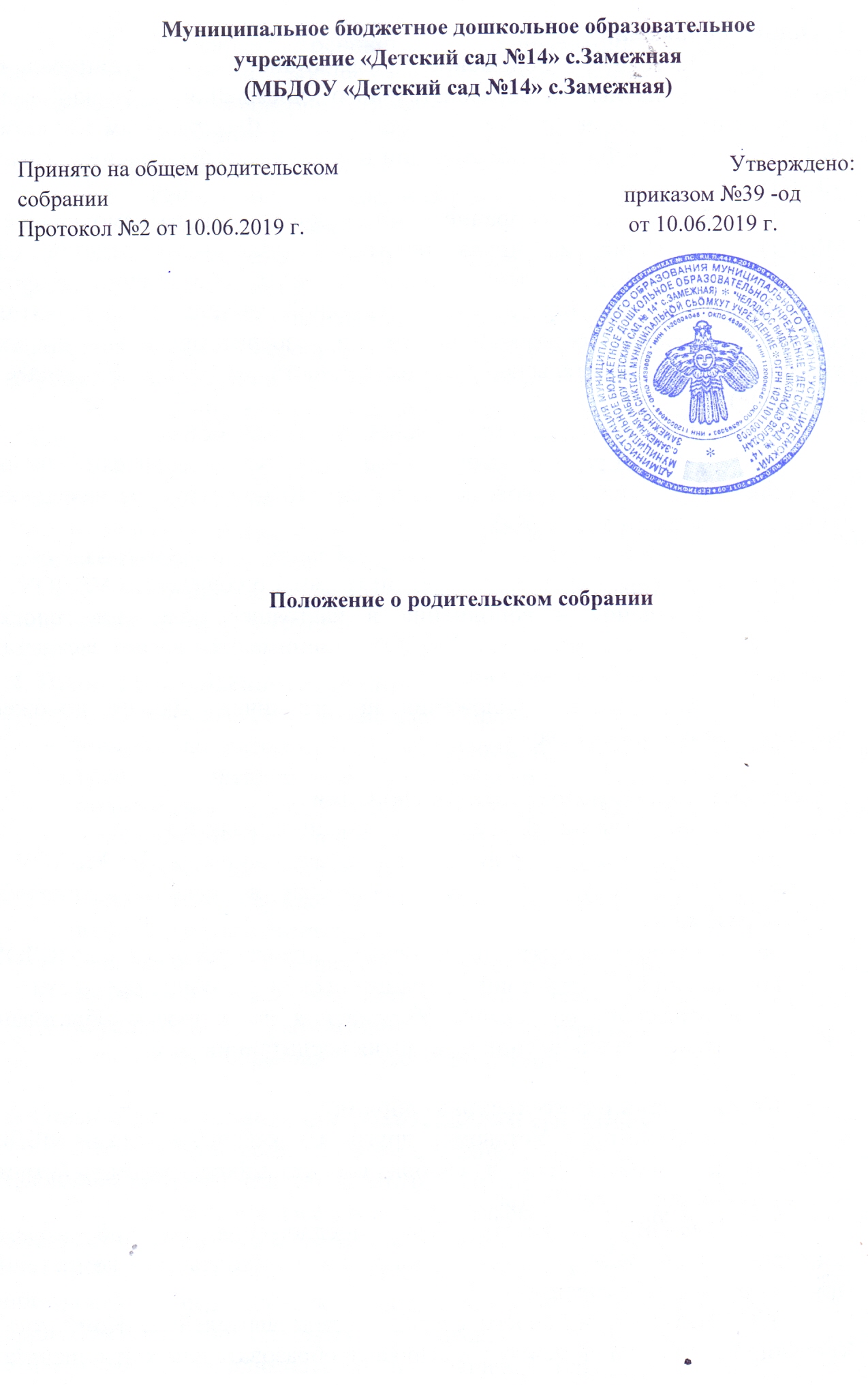 1. Общие положения Настоящее положение разработано для муниципального бюджетного дошкольного образовательного учреждения  «Детский сад № 14» с. Замежная (далее МБДОУ) в соответствии Федеральным законом от 29.12.2012г. № 273-ФЗ «Об образовании в Российской Федерации», Уставом МБДОУ.Родительское собрание - орган общественного самоуправления МБДОУ, состоящий из числа родителей (законных представителей) воспитанников МБДОУ, действующий в целях обсуждения вопросов, возникающих в ходе осуществления уставной деятельности, развития и совершенствования образовательного и воспитательного процесса, взаимодействия родительской общественности и МБДОУ (далее – Собрание). Виды родительского собрания: групповое, общее.В состав родительского собрания входят все родители (законные представители) воспитанников, посещающие МБДОУ (группу), заведующий и старшие воспитатели МБДОУ.Решения родительского собрания рассматриваются на педагогическом совете и общем собрании трудового коллектива МБДОУ.Изменения и дополнения в настоящее положение вносятся общим родительским собранием МБДОУ, принимаются на его заседании и утверждаются приказом заведующего.Срок данного положения не ограничен. Данное положение действует до принятия нового.2. Основные задачи родительского собрания2.1. Основными задачами родительского собрания являются: совместная работа родительской общественности и МБДОУ по реализации государственной  политики в области дошкольного образования;рассмотрение и обсуждение основных направлений развития МБДОУ;координация действий родительской общественности и педагогического коллектива Учреждения по вопросам образования, воспитания, оздоровления и развития воспитанников.Компетенции родительского собранияЗнакомится с Уставом и другими локальными актами МБДОУ, касающимися защиты прав и свобод воспитанников, взаимодействия с родительской общественностью.Вносит соответствующие предложения по обсуждаемым вопросам и принимает решения по вопросам, не входящих в компетенцию других органов самоуправления ДОУ.Выбирает из своего состава  представителей  в Комиссию по урегулированию споров между участниками образовательных отношений.Изучает основные направления образовательной, оздоровительной и воспитательной деятельности в ДОУ, вносит предложения по их совершенствованию.Заслушивает информацию воспитателей групп, медицинских работников о состоянии здоровья детей МБДОУ (групп).Решает вопросы оказания помощи воспитателям группы в работе с неблагополучными семьями.Вносит предложения по совершенствованию педагогического процесса в МБДОУ, в группе.Участвует в планировании совместных с родителями (законными представителями) мероприятий в МБДОУ (группе) - групповых родительских собраний, родительских клубов,  Дней открытых дверей и др.Планирует организацию мероприятий с детьми сверх годового плана.Принимает решение об оказании посильной помощи МБДОУ (группе) в укреплении материально-технической базы МБДОУ (группы), благоустройству и ремонту его помещений, детских площадок и территории силами родительской общественности.Групповое родительское собрание выбирает из своего состава родительский комитет группы.4. Права родительского собрания4.1. Родительское собрание имеет право:вносить на рассмотрение заведующего МБДОУ и педагогического совета  предложения по улучшению работы педагогического коллектива с родителями (законными представителями) воспитанников и получать информацию о результатах их рассмотрения;4.2. Каждый член  родительского собрания имеет право:потребовать обсуждения  родительским собранием любого вопроса, входящего в его компетенцию;при несогласии с решением  родительского собрания высказать свое мотивированное мнение, которое должно быть занесено в протокол;обращаться в комиссию по урегулированию споров между участниками образовательных отношений.5. Организация управления  родительским собранием5.1. В состав  родительского собрания входят все родители (законные представители) воспитанников МБДОУ (группы).5.2. Для ведения заседания родительское собрание из своего состава выбирает председателя и секретаря сроком на один год.5.4. В необходимых случаях на заседание  родительского собрания приглашаются педагогические, медицинские и другие работники МБДОУ, представители общественных организаций, учреждений, представители Учредителя. Необходимость их приглашения определяется председателем  родительского собрания МБДОУ, группы.5.5. Родительское собрание МБДОУ ведет председатель, а в группе – воспитатель группы.5.6. Председатель родительского собрания:обеспечивает посещаемость родительского собрания совместно с председателями родительских комитетов групп;совместно с заведующим МБДОУ организует подготовку и проведение  родительского собрания;совместно с заведующим МБДОУ определяет повестку дня родительского собрания;взаимодействует с председателями родительских комитетов групп;взаимодействует с заведующим МБДОУ по вопросам ведения собрания, выполнения его решений.5.7. Общее  родительское собрание собирается по мере необходимости, но не реже 1 раз в год, групповое – не менее 3 раз в год.5.8. Решения принимаются простым большинством голосов от общего числа присутствующих на  родительском собрании и носят рекомендательный характер.5.9. Непосредственным выполнением решений занимаются ответственные лица, указанные в протоколе заседания  родительского собрания. Результаты докладываются  родительскому собранию на следующем заседании.6. Ответственность  родительского собрания6.1. Родительское собрание несет ответственность:за выполнение закрепленных за ним задач и функций;за соответствие принимаемых решений законодательству РФ, нормативно-правовым актам.7. Делопроизводство  родительского собрания7.1. Заседания родительского собрания оформляются протоколом в соответствии с инструкцией по делопроизводству МБДОУ.7.2. Протоколы подписываются председателем и секретарем  родительского собрания. 7.3. Нумерация протоколов ведется от начала календарного года.7.4. Протоколы  родительского собрания нумеруется постранично, прошнуровывается, скрепляется подписью заведующего и печатью МБДОУ. 